Հավելված N1ՀՀ կառավարության 2020 թվականի-----------------------------------ի N ------------Լ որոշմանՀԱՅԱՍՏԱՆԻ ԹՎԱՅՆԱՑՄԱՆ ՌԱԶՄԱՎԱՐՈՒԹՅՈՒՆ 2020-2025        2020թ.ՕԳՏԱԳՈՐԾՎՈՂ ՏԵՐՄԻՆՆԵՐԹվայնացում/Թվային փոխակերպում - բիզնես գործընթացների փոխակերպում էլեկտրոնային տարբերակի:Թվային հարթակ - ծրագրային լուծում որը իրականցնում է ծառայության որոշակի գործընթաց էլէկտրոնային եղանակով։Մոդուլ - թվային հարթակում ծրագրային ապահովման մաս, որը նախատեսված է լուծելու կոնկրետ խնդիր, և կարող է օգտագործվել մի քանի հարթակների կողմից։Խելացի լուծումներ - ծրագրային ապահովման տեխնոլոգիաներ, որոնք ավտոմատ կամ ինքնաշխատ տարբերակով ստանում են էֆֆեկտիվ  և նորարար լուծումներ։Տվյալահեն պետական կառավարում - պետական կառավարման իրականացման գործընթաց հիմնված փաստական տվյալների վրա։Թվային հմտություն/թվային կարողություն - քաղաքացիների մոտ թվային տեխնոլոգիաներով աշխատելու կարողություններ։Թվայնացման գործընթաց - ծառայությունների թվային փոխակերպման գործընթացների հաջորդական քայլերի սահմանում։Ապրանքների հետագծելիություն - ապրանքների շարժի առցանց վերահսկում էլեկտրոնային տարբերակով:Մասնակի թվայնացում - ծառայության որոշ գործընթացների թվային տեխնոլոգիաներով իրականացման ապահովում:Մրցակից ենթահամակարգեր - տվյալ համակարգում ինտեգրված երկու և ավելի ենթահամակարգեր, որոնք իրենց ֆունկցիոնալ աշխատանքով իրականացնում են նույն գործընթացը, սակայն տարբեր լուծումներով:Թվայնացման նախագիծ - օրենսդրական նախագծի փաթեթ, որը իր մեջ ներառում է ծառայության թվային փոխակերպման տեխնիկական  և այլ հաջորդական իրականացման գործընթացները:Թվայնացման աստիճան - չափանիշ, որը կարող է սահմանվել գնահատելու համար տվյալ թվային հարթակի էլեկտրոնային գործընթացների ամբողջականությունը:Բաց տվյալներ - տվյալներ որոնք հասանելի են հասարակության տարբեր շերտերին առանց դրանց օգտագործողի վերաբերյալ տեղեկության ստուգման և հավելյալ պահանջների դիմաց տրամադրման:Թվային լուծում/թվային գործիք - որոշակի բիզնես գործընթացի, ծառայության կամ խնդրի լուծման միջոց՝ իրականացված թվային եղանակով։Թվային ենթակառուցվածք - էլեկտրոնային հաղորդակցության կառույցներ, սարքեր, շինություններ, որոնք անհրաժեշտ են թվայնացման գործընթացները իրականացնելու և առկա թվային լուծումները սպասարկելու համար։Ամպային տեխնոլոգիաներ - տվյալները և կիրառական ծրագրերը պահպանելու համար կիրառվող տեխնոլոգիա, որը աշխատում է ցանցի (առանձնացված կամ համացանց) և վիրտուալ սերվերների միջավայրում: Ամպային լուծում – տվայլների և կիրառական ծրագրերի պահպանման միջոց, որը իրականացվում է ամպային տեխնոլոգիաների կիրառմամբ:Տվյալների կենտրոններ – իրական կամ ամպային (վիրտուալ) սերվերային միջավայրը սպասարկող ֆիզիկական տարածքներ որտեղ տեղադրված է սերվերային և ցանցային տեխնիկան, ապահովելով դրանց հուսալիությունը, անխափանությունը և անվտանգությունը։Ամպային ենթակառուցվածք – ծառայությունների խումբ հիմնված ամպային տեխնոլոգիաների վրա, որոնք իրականացվում են ամպային տեխնոլոգիաների միջոցով տվյալները և կիրառական ծրագրերը պահպանելու համար:Ամպային հարթակ – վիրտուալ կառավարմամբ ծառայության տեսակ, որը ուղղված է տվյալների և կիրառական ծրագրերի պահպանմանը, առանց դրանց տեխնիկական միջոցների ձեռք բերման:Թվային տնտեսություն – տնտեսության տեսակ՝ ենթակառուցվածքների մեծամասնությամբ հիմնված թվային տեխնոլոգիաների կիրառմամբ աշխատանքի վրա:Թվային փաստաթուղթ – էլեկտրոնային փաստաթղթի տեսակ, որի ստեղծման և բովանդակության պահպանման և փոխանցման գործընթացը իրականացվում է ամբողջությամբ թվային լուծումների կիրառմամբ:Տեխնիկական մասնագիր – տեխնիկական պահանջները բնութագրող նորմեր, անվտանգության ստանդարտներ, կիրառելիության չափանիշներ:ՆԵՐԱԾՈՒԹՅՈՒՆԲարձր տեխնոլոգիաների զարգացումը որոշիչ դեր ունի պետության մրցունակության, անվտանգության և կենսամակարդակի բարձրացման գործում։ Այն պետությունները, որոնք ստեղծում և զարգացնում են բարձր տեխնոլոգիաները, փոփոխություններ են գրանցում մրցակցային դաշտում և առաջատար դիրքեր զբաղեցնում միջազգային ասպարեզում։ ՀՀ բարձր տեխնոլոգիական արդյունաբերության նախարարությունը, առաջնորդվելով ՀՀ կառավարության սահմանած առաջնահերթություններով, նախատեսում է իրականացնել ՀՀ կառավարության, տնտեսության և հասարակության թվային փոխակերպումը (թվայնացումը)` ՀՀ պետական կառավարման համակարգում նորարարական տեխնոլոգիաների, կիբեռանվտանգության, տվյալների քաղաքականության, էլեկտրոնային ծառայությունների և էլեկտրոնային կառավարման համակարգի ներդրման և զարգացման, թվայնացման գործընթացների համակարգման, միասնական ստանդարտների և թվայնացված միջավայրի ստեղծման, ինչպես նաև տնտեսության մասնավոր հատվածում թվային տեխնոլոգիաների կիրառմանը նպաստող նախաձեռնությունների և հասարակության կողմից էլեկտրոնային գործիքների օգտագործումը խթանող ծրագրերի մշակման և իրականացման միջոցով: Հայաստանի թվայնացման ռազմավարությունը կոչված է նպաստելու հանրային ծառայությունների մատուցման բարձր որակի ապահովմանը, պետական կառավարման համակարգի արդյունավետությանն ու թափանցիկությանը, լայնաշերտ կապի և հեռահաղորդակցության ենթակառուցվածքներ զարգացմանը, մասնավոր ոլորտի մրցունակության բարձրացմանը, տնտեսական աճի համար անհրաժեշտ տվյալահեն որոշումների կայացմանը և թվային հմտություններով աշխատուժի զարգացմանը:I. ՆԵՐԿԱ ԻՐԱՎԻՃԱԿԻ ՎԵՐԼՈՒԾՈՒԹՅՈՒՆ1. Հայաստանի թվային կառավարման ոլորտում մինչ այժմ իրականացված մի շարք հաջող նախաձեռնություններ ամուր հիմքեր են ստեղծել երկրի հետագա թվային փոխակերպման համար:Հայաստանում էլեկտրոնային կառավարման ներդրման գործընթացը սկսվել է դեռևս  90-ական թվականներից։ 2008 թվականին ընդունվել է Գործողությունների ծրագիր՝ ուղղված էլեկտրոնային կառավարման համակարգի զարգացմանը։ Արդյունքում իրականացվել են մի շարք նախաձեռնություններ, որոնցից է Էլեկտրոնային կառավարման գործիքների համակարգը (www.e-gov.am)՝ ավելի քան 20 առցանց ծառայություններով։ Հարթակը համախմբում է անշարժ գույքի (www.e-cadastre.am), պետական վճարումների (www.e-payments.am), կազմակերպությունների էլեկտրոնային գրանցման (www.e-register.am), հարկային հաշվետվությունների էլեկտրոնային ներկայացման (file-online.taxservice.am) էլեկտրոնային համակարգերը, էլեկտրոնային հարցումների միասնական հարթակը (www.e-request.am) և այլն։ 2. Պետական կառավարման հատվածում թվային զարգացումը մինչ այժմ ընթացել է անհամաչափ։ Հանրային ծառայությունների թվային զարգացումը ներկայումս տարբեր գերատեսչություններում գտնվում է տարբեր փուլերում: Թվայանցումը իրականացվել է տարբեր սկզբունքներով՝ ըստ կառավարությունների ռազմավարական առաջնահերթությունների, առանձին նախարարությունների թվային պատրաստվածության, առանձին ծառայությունների թվայնացման առաջնահերթությունների, երբեմն նաև միջազգային կառույցների առաջնահերթությունների, ինչպես նաև քաղաքացիների պահանջների և կարիքների։Սա հանգեցրել է թվայնացման ասպարեզում մի քանի առաջատար օղակների ձևավորմանը, որոնք առանձնանում են այս ոլորտում իրենց բավականին լավ զարգացած կարողություններով։ Միևնույն ժամանակ մի շարք գերատեսչություններում թվայնացման զարգացման մակարդակը  չափազանց ցածր է։ 3. Պետական համակարգում թվային փոխակերպման միասնական քաղաքականության և միասնական մոտեցումների բացակայության արդյունքում կառավարության թվայնացումը հիմնականում կրել է ապակենտրոնացված բնույթ՝ մասնակի լուծումներով։ Հայաստանի թվային զարգացման նախկին նախաձեռնութնյունները հիմնականում չեն նախատեսել թվային հարթակների միասնական չափանիշների և սկզբունքների սահմանում։ Նշված խնդրի հնարավոր պատճառներից մեկը համակարգերի մշակումն և գործարկումը սահմանող և վերահսկող առանցքային սկզբունքների պահպանման համապատասխան գերատեսչության կամ կառույցի բացակայությունն էր:  Արդյունքում, ներկայումս բազմաթիվ թվային հարթակներ մշակված են էականորեն տարբերվող սկզբունքների հիման վրա՝ թե գործառնական համակարգերի, թե ծրագրավորման տեխնոլոգիաների, տվյալների բազաների, դրանց կառավարման և հասանելիության մասով։ Մի շարք համակարգերի դեպքում բացակայում են համապատասխան փաստաթղթավորում և անվտանգության չափանիշներ։ Մեծամասամբ նախագծերը կատարվում և հանձնվում են առանց ծրագրի ճարտարապետության (software architecure), թեստ պլանի, օգտագործողի հարմարավետության հետազոտության նախագծի (user experience design), օգտագործողի ձեռնարկի և այլն: Որոշ համակարգերի դեպքում չի նախատեսվել կատարողի կողմից սկզբնածրագրերի (source code) փոխանցում պատվիրատուին (պետությանը)։4. Ներկայումս արդեն իսկ ընթացքի մեջ է առկա տվյալների բազաների միջև փոխգործելիության հարթակի ստեղծման գործընթացը, որը կնպաստի համակարգերի միջև տվյալների փոխանակմանը և մեծ թվով հանրային ծառայությունների թվայնացմանը։ Համակարգերի անխափան փոխգործելիության նախապայման է հանդիսանում Կառավարության տվյալների ավտոմատացված փոխանակման համակարգը։ Կառավարության գերատեսչություների միջև տվյալների միասնական օգտագործման գործուն համակարգի (փոխգործելիություն) տվյալների հավաքագրման «միանգամյա» սկզբունքը բացառելու է քաղաքացիների և կազմակերպությունների փաստաթղթերի և տեղեկատվության բազմակի անգամ տրամադրելու անհրաժեշտությունը։ ՀՀ կառավարության 2015 թվականի օգոստոսի 8-ի N1093-Ն որոշմամբ սահմանվում են պետական և տեղական ինքնակառավարման մարմինների կողմից էլեկտրոնային ծառայությունների մատուցման և գործողությունների կատարման համար օգտագործվող համակարգերի անվտանգության, փոխգործելիության և տեխնիկական ընդհանուր պահանջները։ Վերջին 5 տարվա ընթացքում համաշխարհային ՏՏ ոլորտում տեղի ունեցած զարգացումները՝ հատկապես անվտանգության համակարգերի և տեխնիկական ընդհանուր պահանջների զարգացման առումով հիմք են ստեղծում ՀՀ կառավարության 2015թ.  օգոստոսի 8-ի N1093-Ն որոշման մեջ փոփոխություններ կատարելու համար: 5. Թվայնացված բազմաթիվ հանրային ծառայությունների դեպքում բացակայում է փոխկապակցվածությունը առնչվող ծառայությունների հետ, արդյունքում քաղաքացիների համար ամբողջապես թվային հանրային ծառայությունը համալիր կերպով չի տրամադրվում, սա դիտարկվում է որպես ծառայության մասնակի թվայնացում։ Բազմաթիվ հանրային ծառայություններ փոխկապակցված են և տրամադրվում են տարբեր գերատեսչությունների կողմից։ Սակայն ծառայությունների թվայնացման ժամանակ այս տրամաբանական փոխկապակցվածությունը չի դիտարկվել․ բազմաթիվ հանրային ծառայությունների դեպքում միայն մի փուլն է առցանց հասանելի, իսկ մյուս առնչվող ծառայությունները տրամադրվում են թղթային ձևով։ Մասնակի թվայնացման խնդիրը առկա է ոչ միայն մի քանի գերատեսչությունների կողմից համալիր տրամադրվող ծառայությունների դեպքում, այլ նաև մեկ գերատեսչության կողմից տրամադրվող ծառայությունների դեպքում, երբ թվային ձևով իրականացվում է միայն առաջին փուլը։ Մասնակի թվայնացումը պայմանավորված է բազմաթիվ գործոններով, այդ թվում միասնական փոխգործելիության հարթակի բացակայությամբ, առանձին գերատեսչությունների ներքին առաջնահերթություններով, առանձին մշակված և միայն մեկ խնդիր լուծող համակարգերի առկայությամբ։ 6. Բազմաթիվ թվային հարթակներ ներքին գործառնական նպատակներ ունեն և կապակցված չեն համապատասխան թվային ծառայությունների հետ, ինչը խոչընդոտ է արագ և արդյունավետ հանրային ծառայությունների մատուցման համար։Ներկայումս պետական գերատեսչությունները նշում են գործարկված մոտ 300 թվային հարթակներ և կայքեր, սակայն դրանք մեծ մասամբ ներքին համակարգեր և տվալների բազաներ են, որոնք անմիջականորեն կապակցված չեն հանրային ծառայությունների հետ։ Այսինքն առկա է ներքին թվային համակարգ՝ փաստաթղթերը և տվյալները համակարգելու և կառավարելու համար։ Սակայն ծառայության սպառողի՝ քաղաքացու համար ծառայությունը թվայնացված չէ։ Քաղաքացին այդ ծառայության համար թղթային դիմում է ներկայացնում, որը մշակվում է հանրային ծառայողի կողմից, մուտքագրվում է համակարգ,  տվյալները համադրվում են և դիմումատուին  պատասխանվում է թղթային եղանակով։ Սա նշանակում է, որ կարիք կա առկա թվային հարթակները վերազինել՝  քաղաքացու կարիքներին համապատասխանեցնելու նպատակով։7. Քաղաքացու կենսացիկլի ապահովման տեսանկյունից դեռևս առկա է ծառայությունների համալիր թվայնացման անհրաժեշտություն:2Գնահատելով քաղաքացու կենսացիկլում անհրաժեշտ և ներկայումս հասանելի հանրային ծառայությունների թվային կարգավիճակը` պետք է նշել, որ ծառայությունների թվային հասանելիությունը շարունակական գործընթաց է և դրանց համալիր թվայնացումը նշանակալի մեծացնում է գործընթացի արդյունավետությունը։ Մի շարք բացակայող ծառայություններ ներկայումս ներդրման փուլում են, մասնավորապես՝ www.e-civil.am, www.armed.am և www.e-justice.am համակարգերի գործարկումը հնարավորություն կտա ընդլայնել քաղաքացիներին մատուցվող հասանելի թվային ծառայությունները: ա. www.e-civil.am համակարգի միջոցով կիրականացվեն քաղաքացիական կացության բոլոր 7 տեսակի՝ ծննդյան, ամուսնության, ամուսնալուծության, մահվան, որդեգրման, հայրության ճանաչման և անվանափոխության ակտային գրանցումները։ http://www.e-civil.am/ հարթակը ներկայումս գործարկված է մասնակի՝ քաղաքացիական կացության ակտերի գրանցման համակարգի ներքին մասով, ուստի խնդիր է դրվում այն լիովին գործարկելու՝ քաղաքացիներին բոլոր 7 տեսակի ծառայությունների մատուցման համար։ բ. www.armed.am համակարգը հնարավորություն կտա դիմել և գրանցվել առողջապահական ծառայությունների համար, ստանալ տեղեկատվություն տարբեր բուժհաստատություններում առկա ծառայությունների հասանելիության մասին, հերթագրել այցելությունները, կատարել բժշկական հաստատությունների, բժիշկների, ծառայություն որոնում, բժշկական էլեկտրոնային քարտերի (անկետաների) վարում, դիտում, տեղեկանքների արտահանում և այլն։ Նմատանիպ համալիր հարթակների մշակումը և գործարկումը անհրաժեշտ է իրականացնել այլ գերատեսչությունների հետ համաձայնեցված և հետագա գործառութային ընդլայնումը պլանավորելով, որպեսզի նույն համակարգը օգտագործվի այլ գերատեսչությունների կողմից՝ առանձին մոդուլի կամ գործառույթի ավելացմամբ՝ խուսափելով յուրաքանչյուր ծառայության համար առանձին հարթակ ստեղծելուց։գ. www.e-justice.am էլեկտրոնային արդարադատության միասնական համակարգի ներդրմամբ կապահովվի արդարադատության համակարգի հետ քաղաքացիների շփումները էլեկտրոնային եղանակով: e-justice.am էլեկտրոնային արդարադատության միասնական համակարգի միջոցով հնարավոր կլինի ապահովել վարույթի ամբողջ ընթացքում վիճակագրական տվյալների հավաքագրման կազմակերպումը, համաձայնեցնումն ու ներդաշնակեցնումը, իրավապահ (հետաքննության և նախաքննության մարմիններ, դատախազություն), դատական և իրավակիրառ մարմիններում (ԴԱՀԿ, քրեակատարողական ծառայություն, պրոբացիայի ծառայություն) (այսուհետ` արդարադատության ոլորտի մարմիններ) գործող էլեկտրոնային համակարգերի համակցում, արդարադատության ոլորտի մարմինների միջև միասնական էլեկտրոնային հաղորդակցություն։ Նմանօրինակ հարթակի մշակումը կարևոր նշանակություն ունի իրավական գործընթացների առավել պարզ ու թափանցիկ կազմակերպման տեսակետից և միաժամանակ այն թույլ կտա խուսափել պրոցեսների անհարկի երկարաձգումից։ 	2019 թվականին իրականացվել է ՀՀ պետական մարմիններում ներդրված բոլոր էլեկտրոնային համակարգերի հաշվառում, որի արդյունքում հաշվառվել է 108  ՀՀ պետական կառավարման մարմինների ներքին օգտագործման համակարգ, որոնց ստեղծումը իրականացվել է  պետական և այլ չարգելված միջոցների հաշվին: Ինչպես նաև հաշվառվել են 198 արտաքին օգտագործման էլեկտրոնային համակարգեր և կայքեր, որոնք ևս ստեղծվել են պետական բյուջեի և այլ չարգելված միջոցների հաշվին: Այժմ ստեղծման փուլում են գտնվում շուրջ 100 տարբեր էլեկտրոնային համակարգեր և կայքեր: Պետական թվային ծառայություն մատուցող համակարգեր տնօրինող 26 պետական գերատեսչություն է հաշվառվել: 8. Առկա թվային ծառայությունների օգտագործման ցածր աստիճանը հաճախ պայմանավորված է թվային գործիքների օգտագործման անհարմարությամբ, ինչպես նաև առկա լուծումների վերաբերյալ հանրային իրազեկման պակասով։ Առցանց հանրային ծառայությունների զարգացման ցուցանիշով 193 երկրների շարքում ՀՀ-ն զբաղեցնում է 87-րդ հորիզոնականը՝ զիջելով ՌԴ-ին, Ղազախստանին և Բելառուսին։2019թ․ դրությամբ Հայաստանում էլեկտրոնային կառավարման գործիքներից օգտվում է բնակչության 15%-ը (վերջին 12 ամսվա ընթացքում)։ Էլ․ կառավարման հարթակներից օգտվելու գլխավոր պատճառը հանդիսացել է կայքերից տեղեկատվություն ստանալը։ Բնակչության մի զգալի հատվածը՝ 82% չի օգտվել էլ․ կառավարման գործիքներից, քանի որ կարիք չի ունեցել պետական հատվածի հետ գործարքներ կատարել։ Բնակչության 2.3%-ի շրջանում չօգտվելու հիմնական պատճառն է եղել հմտությունների պակասը։ Էլեկտրոնային գործարքների ժամանակ միայն բնակչության 3%-ն է օգտագործում նույնականացման քարտը։ Հանրային ծառայությունների մատուցման համակարգերն առանձնանում են օգտագործման հարմարավետության ցածր մակարդակով, հաշվի չեն առնված սահմանափակ կարողություններով օգտագործողների կարիքները։Ներկայացված ծառայությունները հիմնականում հարմարեցված չեն բջջային հեռախոսի միջոցով օգտագործման համար: Բացի այդ, ծառայություններից օգտվելու համար կիրառվում են ID քարտեր, որոնց միջոցով ստորագրելու համար պահանջվում է լրացուցիչ ընթերցող սարք (card reader)։ Պետության կողմից մատուցվող առցանց ծառայություններից օգտվողների համար առավել հարմար և հեշտ է հարկային և վճարումների առցանց համակարգերից օգտվելը, ի տարբերություն սեփականության գրանցման, վիզաների ստացման կամ նույնականացման (ID) քարտերի ստացման համար նախատեսված համակարգերի։Հաճախ ծառայությունները հասանելի են լինում էլեկտրոնային տարբերակով, սակայն օգտագործողները նախապատվություն են տալիս ոչ էլեկտրոնային տարբերակին։ Վերջինիս պատճառը ամենից հաճախ իրազեկվածության ցածր մակարդակն է։ Պետություն - քաղաքացի երկխոսության համար գործում են տարբեր հարթակներ՝ ներառյալ էլեկտրոնային (www.e-draft.am, www.e-request.am, www.e-hotline.am): Արագ և հեշտ հաղորդակցության համար ակտիվորեն օգտագործվում են նաև սոցիալական ցանցերը։ Սակայն քաղաքացուն՝ հանրային քաղաքականության մշակման մեջ ներգրավելու մեխանիզմները դեռևս սահմանափակ են և գործուն չեն։  9. Թվային հարթակների շարունակական սպասարկման և մտավոր սեփականության իրավունքների կարգավորման դաշտում հստակության պակասը հաճախ խնդիրներ է առաջացնում հարթակների գործարկման մեջ։  Առկա թվային հարթակների մեծամասնության դեպքում դրանց տեխնիկական առաջադրանքների մշակման ու նախագծման փուլում չի նախատեսվել և համապատասխան միջոցներ չեն սահմանվել դրանց երկարաժամկետ սպասարկման և թարմացման համար։ Մի շարք թվային հարթակների տեխնիկական նկարագիրը և փաստաթղթավորումը բացակայում է։ Առանձին դեպքերում թվային համակարգը մշակելուց հետո վերջինս մասամբ կամ որպես ամպային լուծում է հանձնվել համապատասխան գերատեսչությանը, իսկ համակարգը և տվյալների բազաները մնացել են մշակող կազմակերպության պահոցներում՝ հաշվի առնելով հետագա սպասարկման անհրաժեշտությունը կամ գերատեսչության համապատասխան կարողությունների բացակայությունը։ Արդյունքում որոշ դեպքերում գերատեսչությունների հարթակների սպասարկումը կարող է իրականացվել միայն մեկ կազմակերպության կողմից։ Ի հավելումն, թերի է նաև պետական համակարգում իրականացված թվային լուծումների մտավոր սեփականության և հետագա տնօրինման իրավունքների կարգավորման դաշտը։ Արդյունքում մեծ ռիսկեր են առաջանում կառավարության համար՝ պատվիրված աշխատանքների շարունակական օգտագործումն ու զարգացումն ապահովելու տեսանկյունից։ Նման դեպքերում պետությունը կախվածության մեջ է մնում նախագիծն իրականացնող և ստեղծված թվային լուծման օգտագործման իրավունքը տնօրինող կազմակերպությունից՝ հնարավորություն չունենալով լուծումը զարգացնել այլ կազմակերպությունների օգնությամբ։ 10. Տվյալների կառավարման դաշտը կարիք ունի քաղաքականության մշակման և համակարգման։ Ներկայումս բացակայում են տվյալների պահպանման և կառավարման միասնական մոտեցումը և սկզբունքները։ 11. Պետական կառավարման ոլորտում թվային զարգացման նախաձեռնություններին զուգընթաց, հայաստանյան տնտեսության մասնավոր հատվածը ևս ակտիվորեն արձագանքում է գործընթացների թվային փոխակերպման համաշխարհային միտումներին։ Տեղական ՏՀՏ ոլորտի աճը ամրապնդում է տնտեսության հետագա թվայնացման համար անհրաժեշտ հիմքերը։Թվային տնտեսությունը սպասարկող ճյուղերը, ինչպիսիք են էլեկտրոնային վճարումների համակարգերը, փոստային ենթակառուցվածքները, թվային բանկային ծառայությունները և էլեկտրոնային առևտրին առնչվող ծառայությունները զարգանում են, սակայն մրցունակության մակարդակով դեռևս զիջում են համաշխարհային և տարածաշրջանային համատեքստում։  Թվային տեխնոլոգիաների օգտագործումը բիզնես գործընթացների բարելավման նպատակով լայնորեն տարածվում է Հայաստանում։ Միևնույն ժամանակ ՓՄՁ-ների շրջանում հարցումները ցույց են տալիս, որ այս ոլորտը դեռևս զարգացման մեծ տեղ ունի Հայաստանում։ Ըստ հետազոտության արդյունքների հայաստանյան ՓՄՁ-ների 34%-ն է գործարկում սեփական կայք, 58%-ն օգտագործում էլեկտրոնային փոստ հաղորդակցության համար, 59%-ը ներկայացված է սոցիալական մեդիայում, ընդամենը 12%-ն է օգտագործում ամպային տեխնոլոգիաներ, ղեկավարչական համակարգերի օգտագործումն էլ ավելի սակավ է․ ERP` 1% և CRM` 3%:Բիզնես-կառավարություն գործարքներում ՓՄՁ-ներն ամենից հաճախ թվային հարթակներից են օգտվում հարկային հաշվետությունների ներկայացման համար (ՓՄՁ-ների 36%)։ Բիզնես-բիզնես հարաբերություններում ՓՄՁ-ների միայն 20%-ն է էլեկտրոնային պայմանագրեր կնքում կամ էլեկտրոնային վճարումներ կատարում իրենց գործընկեր ընկերությունների հետ գործարքներում։ Ավելին, ՓՄՁ-ների մեծամասնությունը երբեք չի առնչվել բիզնես գործընկերների (63%) կամ պետական մարմինների (55%) հետ առցանց եղանակով։ Էլեկտրոնային առևտուրը զարգանում է, սակայն տարածվածությունը թե բիզնեսի, թե հասարակության շրջանում դեռևս շատ ցածր է։ Բնակչության միայն 13%-ն է կատարել գնումներ առցանց (վերջին 3 ամսվա ընթացքում)։ Ընդ որում այս ցուցանիշը 21% է Երևանում, իսկ այլ քաղաքային կամ գյուղական բնակավայրերում՝ 14% և 9% համապատասխանաբար։ Միևնույն ժամանակ հայաստանյան ՓՄՁ-ների միայն 17%-ն է նշել, որ նախորդ տարվա ընթացքում իրականացրել է օնլայն վաճառքներ։ Ընդ որում վերջիններից մեծամասնությունը՝ 58% նշել են, որ օնլայն վաճառքները իրենց ծավալով կազմել են ընկերության վաճառքների մինչև 10%-ը։ Ֆինանսական տեխնոլոգիաների շուկան նկատելի զարգացում է ապրում Հայաստանում, որն ուղեկցվում է շուկայի մասնավոր մասնակիցների կողմից զգալի ներդրումներով և սեփական ԲՏ արտադրանքների մշակմամբ։ Շուկայի ամենաարագ զարգացող հատվածներն են թվային բանկային ծառայությունները, թվային դրամապանակները, վարկավորման թվային հարթակները և այլն։Չնայած զարգացման տեմպերին՝ 2019թ․ տվյալներով Հայաստանի բնակչության ընդամենը 5.7%-ն է օգտվում ինտերնետային բանկային ծառայություններից։12. Հայաստանում տեխնոլոգիական ոլորտի արագընթաց զարգացումը մեծապես նպաստել է ՏՏ աշխատանքային շուկայի, թե՛ որակական, թե՛ քանակական աճին, սակայն ապագայի թվային տնտեսության համար անհրաժեշտ մարդկային ռեսուրսների խնդիրը դեռևս լուրջ մարտահրավեր է Հայաստանի համար։ Հեռահաղորդակցության միջազգային միության (ՀՀՄ) կողմից իրականացված ուսումնասիրությունների արդյունքում ակնկալվում է, որ ամբողջ աշխարհում առաջադեմ թվային հմտություններ ունեցող մասնագետների համար 2018-2030 թվականներն ընկած ժամանակահատվածում առկա կլինի առնվազն 10 մլն թափուր աշխատատեղ։Ուսումնասիրությունները փաստում են, որ առկա է «թվային հմտություններով» մասնագետների պակաս մասնավոր և պետական հատվածներում։ Ստեղված իրավիճակը հիմնականում պայմանավորված է ներկայիս կրթական ծրագրերի և աշխատանքի շուկայում ձևավորված պահանջարկի միջև անհամապատասխանությամբ։ Պետական հատվածում մասնագետների բացը հիմնականում պայմանավորված է նաև ցածր վարձատրությամբ։13. Հասարակության շրջանում ինտերնետի, հետևաբար նաև թվային տեխնոլոգիաների օգտագործման մակարդակը բավականին բարձր է։ Հայաստանի բնակչության 96%-ն ունի ինտերնետի հասանելիություն տանը։ Ամրակցված ինտերնետ կապից օգտվում է բնակչության 68%-ը։ Ընդ որում այս ցուցանիշը շատ ավելի բարձր է քաղաքային բնակավայրերում (76%)՝ ի համեմատություն գյուղական բնակավայրերի (60%): 9Միևնույն ժամանակ հարկ է նշել, որ Հայաստանի բնակչությունը ինտերնետը հիմնականում օգտագործում է զվարճության կամ պարզագույն հաղորդակցության նպատակներով՝ ներառյալ զանգեր (90%), սոցիալական ցանցեր (68%), հաղորդագրություններ (60%), երաժշտություն (54%) և առցանց նորություններ (53%): Առավել կարևոր և արժեքաստեղծ գործառնությունների համար ինտերնետի օգտագործման ցուցանիշները համեմատաբար ավելի ցածր են․ սեփական բովանդակության տեղադրում համացանցում (16%), աշխատանքի փնտրում համացանցում (11%), մասնակցություն առցանց քննարկումներին (8%), ապրանքների ու ծառայությունների վաճառք (7%) կամ գնում (13%), և այլն։ 9Էլեկտրոնային մասնակցության համաթվով Հայաստանը վերջին տարիներին տպավորիչ աճ է արձանագրել, սակայն իր դիրքով դեռևս հետ է մնում ԵԱՏՄ երկրներից։ 2018 թ․ տվյալներով Հայաստանի դիրքը 193 երկրների շարքում 103-րդն է, մինչդեռ Ռուսաստանը նույն շարքում 23-րդն է, Ղազախստանը՝ 42-րդը, իսկ Բելառուսը՝ 33-րդը։II. ՌԱԶՄԱՎԱՐՈՒԹՅԱՆ ՆՊԱՏԱԿ14. Հայաստանի թվայնացման ռազմավարությունը նպատակ ունի ապահովել կառավարության, տնտեսության և հասարակության թվային փոխակերպումը, մասնավորապես ուղղված լինելով՝Արդյունավետ, արագ, թափանցիկ և տվյալահեն պետական կառավարմանը,Թվային հարթակների ու խելացի լուծումների միջոցով տնտեսության մասնավոր հատվածի արդիականացմանը և մրցունակության բարձրացմանը,Թվային հմտություններին տիրապետող՝ ապագայի տնտեսությանը պատրաստ, աշխատուժի ձևավորմանը, և թվային լուծումների լայն կիրառմանը հանրության կողմից։ III. ԹՎԱՅՆԱՑՄԱՆ ՌԱԶՄԱՎԱՐԱԿԱՆ ՈՒՂՂՈՒԹՅՈՒՆՆԵՐԸ15.	ՀՀ ԲՏԱ նախարարությունը առաջնորդվելով ՀՀ կառավարության կողմից որդեգրած առաջնահերթություններով՝ թվայնացման միջոցով նախատեսում է նպաստել պետության կողմից մատուցվող ծառայությունների որակի բարելավմանը և հասանելության բարձրացմանը, պետական կառավարման արդյունավետության բարձրացմանը, տնտեսության արդյունավետության բարձրացմանը, տնտեսական գործունեության նոր ձևերի առաջացմանը, էլեկտրոնային առևտրին, թվային տեխնոլոգիաների վերաբերյալ հասարակության տեղեկացվածությանը և նոր՝ թվային կարողություններով օժտմանը։ 16. Սույն ռազմավարությունը համապարփակ, երկրի ամբողջական զարգացումը թիրախավորող և բոլոր սոցիալ-տնտեսական բնագավառներն ընդգրկող զարգացման պլան է։ Այն կառուցված է երեք հիմնական, ռազմավարական հենասյուների վրա․ Պետական կառավարումՏնտեսությունՀասարակություն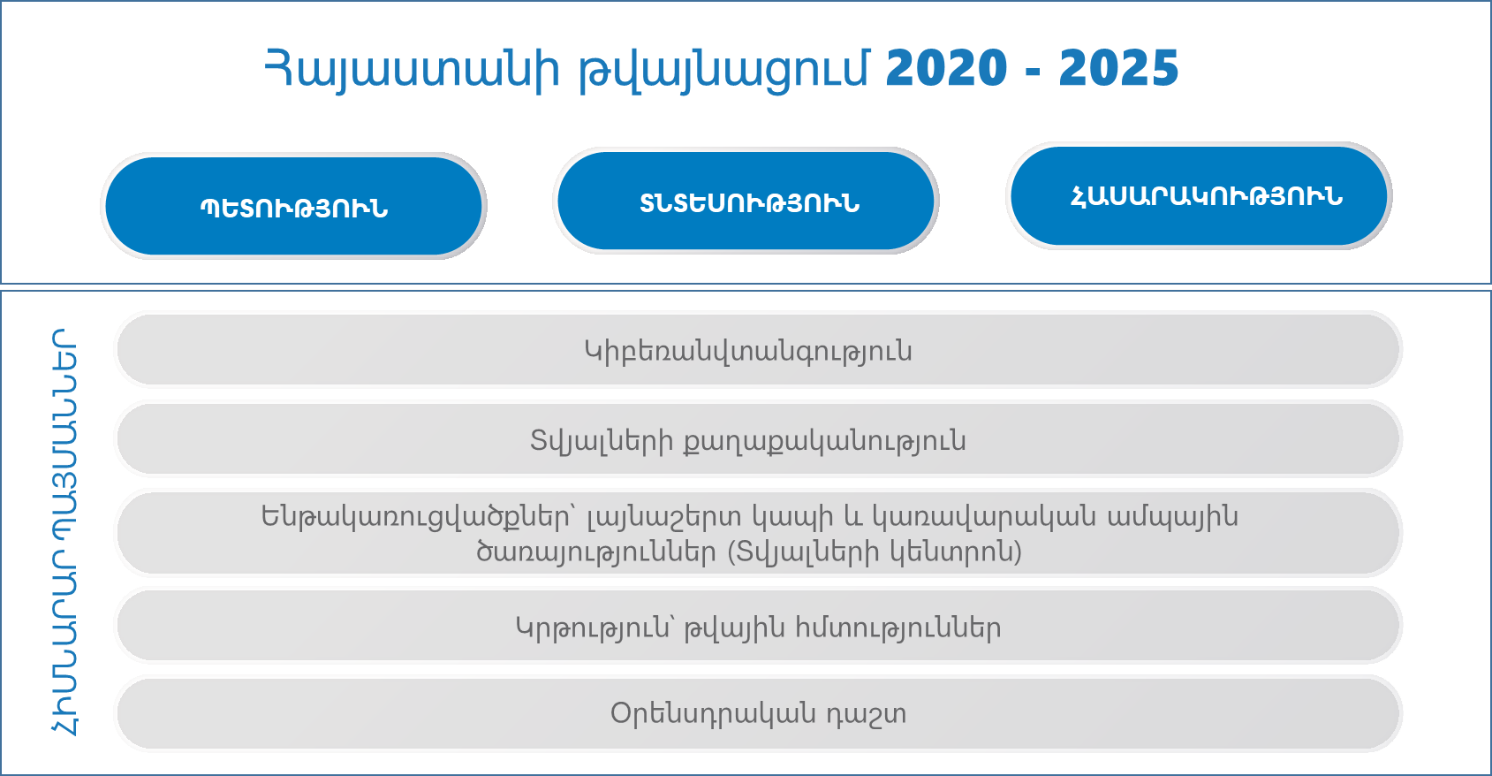 1. ՊԵՏԱԿԱՆ ԿԱՌԱՎԱՐՈՒՄՊետական կառավարման մեջ թվային տեխնոլոգիաների կիրառումը թույլ կտա բարձրացնել պետական կառավարման արդյունավետությունը՝ օպտիմալացնելով վարչարարական գործընթացները, կրճատել ծախսերը, արագացնել գործընթացների իրականացումը, մեծացնել գործընթացների վերահսկելիությունը, նվազեցնել կոռուպցիոն ռիսկերը։Միասնական սկզբունքներով տվյալների արդյունավետ կառավարումը հնարավորություն կտա բարելավել հանրային ծառայությունների որակը և երկարաժամկետ ժամանակահատվածում ձևավորել առավել արդյունավետ և վերահսկելի հանրային քաղաքականություն։Թվային փոխակերպման ռազմավարությունն ուղղված է միասնական հենքի, թվայնացման գործընթացին ներկայացվող պահանջների և խնդիրների լուծման ընդհանրական մոտեցումների միջոցով թվայնացման թիրախային նպատակների իրականացմանը: Ռազմավարությունը նախատեսում է ընթացիկ գործող թվային համակարգերի գործառնական հնարավորությունների ավելացում, արդիականացում և ինտեգրում միասնական թվային հարթակների միջոցով: Ռազմավարական ուղղություններով նախատեսվում է հասարակության և կառավարության միջև նոր հարաբերությունների կառուցումը, ինչպես նաև ՀՀ բոլոր շահառուների՝ պետական գերատեսչությունների, մասնավոր հատվածի, հասարակության միջև ճկուն, մրցունակ թվային հաղորդակցության գործընթացների հաստատում:1.1 Հայաստանի Հանրապետությունում թվայնացման հիմնական ինստիտուտներըՀաշվի առնելով թվայնացման գործառույթի բարդությունը և ծավալը, այն ենթադրում է համապատասխան հնարավորություններ պետական համակարգում։ Ներկայումս ՀՀ-ում գործում են թվայնացման ինստիտուտներ, որոնց համակարգումը ԲՏԱ նախարարության կողմից կապահովի երկրում թվայնացման գործընթացի բնականոն ընթացքը։ ԲՏԱ նախարարությունը նաև դիտարկում է ինստիտուտների որոշակի վերաձևակերպում` ի համապատասխանություն ներկայիս թվայնացման պահաջներին։ ա. ՀՀ ԲՏԱ նախարարություն. Թվայնացման քաղաքականության մշակում, օրենսդրական բարեփոխումների իրականացում, ստանդարտների և պահանջների մշակում, առաջնահերթությունների սահմանում, տեխնիկական խորհրդատվություն, թվայնացման միասնական լուծումների մշակում, համակարգերի միասնական ճարտարապետության մշակում, ստանդարտների համապատասխանության ստուգում։բ. Թվայնացման խորհուրդ. Թվայնացման ոլորտի բարեփոխումներին վերաբերող ռազմավարական գերակայությունների և ուղղությունների, ծրագրի նախագծերի, փաստաթղթերի նախագծերի քննարկում և ներդաշնակեցում։ Թվայնացման ոլորտին վերաբերող քաղաքականությունների ներդաշնակեցում։ Թվայնացման ոլորտում ներգրավված միջազգային երկկողմ և բազմակողմ կազմակերպությունների հետ համագործակցության ներդաշնակեցում։ Միջգերատեսչական խոչընդոտների և անհամաձայնությունների կարգավորում։գ. Նախարարությանը կից տեխնիկական գործառույթներն իրականացնող կառույց. Պետական ծառայությունների միասնական կառավարման հարթակի իրականացում և սպասարկում, թվայնացման նախագծերի տեխնիկական վերահսկողություն, թվային լուծումների թեստավորում, ստանդարտների և պահանջների համապատասխանության ստուգում, արդյունքների ընդունում, թվային լուծումների ինտեգրում, մասնագիտական խորհրդատվություն և վերապատրաստում, տարբեր գերատեսչություններում տեղեկատվական տեխնոլոգիաների կենտրոնացված համակարգում։ Թվայնացման համակարգերի ռեգիստրի վարում։դ. Խորհրդականների ինստիտուտ․ Յուրաքանչյուր մարմնի ղեկավարի խորհրդականի մակարդակով ունենալ տվյալ մարմնի թվայնացման պատասխանատու,  որի նշանակման գործընթացը կիրականացվի համագործակցելով ԲՏԱ նախարարության հետ՝ հիմնվելով թվայնացման պրոցեսների համակարգման անհրաժեշտ գիտելիքների բազայի վրա, ինչպես նաև թվայնացման պրոցեսների կենտրոնացված համակարգումը լավագույնս կազմակերպելու նպատակով։ե. Կիբեռանվտանգության կենտրոն. Կիբեռանվտանգության ստանդարտների մշակում և պետական հարթակներին դրանց համապատասխանության ստուգում, փորձագիտական խորհրդատվություն, Կիբեռանվտանգության մակարդակի/վիճակի մշտադիտարկում։ Այս ոլորտում հատկապես կարևոր է ուսումնասիրել ԱՄՆ-ի, Անգլիայի և Իսրայելի փորձը, որտեղ գործում են ազգային և մասնավոր կիբեռանվտանգության կենտրոններ, որոնք սահմանում են կիբեռանվտանգության նվազագույն պահանջներ և հետևում դրանց կատարմանը ամբողջ երկրում, ինչպես նաև իրականացնում են կիբեռգրագիտության բարձրացման տարբեր ծրագրեր քաղաքացիների և պետական ծառայողների համար:զ. ԲՏԱ նախարարությանը կից խորհրդակցական հարթակ. Ընդհանուր ռազմավարական և առանձին թվայնացման նախագծերով աշխատանքային խմբերի ստեղծում՝ ներգրավելով ՏՏ համայնքի ներկայացուցիչների, տեխնիկական լուծումների մասնագիտական խորհրդատվության և մասնագիտական կարծիքների քննարկման/հավաքագրման նպատակով։է. Տվյալների կենտրոն(ներ) (Data centers, cloud infrastructures)․ Պետական թվայնացման լուծումների տեղակայում և սպասարկում, 24/7 ռեժիմում անխափան աշխատանքի ապահովում, միջազգային ստանդարտներին համապատասխան տվյալների, թվային պահոցների և համակարգերի մշտադիրտակում և անվտանգության ապահովում, ժամանակակից ամպային ենթակառուցվածքների, ծառայությունների և տեխնոլոգիաների ներդրում, որը նաև հասանելի կլինի մասնավոր հատվածի համար։ՀՀ-ում թվայնացման գործընթացի ապահովման նպատակով ԲՏԱ նախարարությանը անհրաժեշտ է ապահովել համապատասխան մասնագիտական ունակություններով փորձագետներով, ովքեր կկարողանան աշխատել տարբեր գերատեսչությունների հետ, կազմել համապատասխան տեխնիկական առաջադրանքներ՝ ներառյալ թվային լուծումների պահանջներ, տեխնիկական մասնագրեր, թվայնացման գործընթացներ և այլն։ Սա մասնագիտական գործառույթ է, որը ենթադրում է ոլորտի բարձրակարգ մասնագետների ներգրավվածություն։ Մասնավորապես.  ա. Վերլուծել թվայնացման ենթակա գործառույթը և կազմել գործառույթի ֆունկցիոնալ նկարագիրը, վերլուծել դրա տեխնիկական իրագործելիության հնարավորությունները, կազմել և ներկայացնել տեխնիկական առաջադրանքը,բ. Աջակցել նախագծերի իրականացման ընթացքում տեխնիկական և գործառութային տեսանկյունից,գ. Ստուգել ստանդարտներին համապատասխանությունը, այդ թվում նաև այլ թվային համակարգերի հետ ինտեգրման տեխնիկական հնարավորությունները, ե. Տվյալների կենտրոնին (Կառավարական ամպային ենթակառուցվածք) ներկայացվող պահանջները,զ. Վերջնական աշխատող տեխնիկական համակարգի (լուծման) թեստավորումը և ընդունումը,է. Որոշ լուծումների հետագա սպասարկումը և արդիականացումը:ՀՀ ԲՏԱ նախարարությունը դիտարկում է վերոնշյալ գործառույթների իրականացումը նախարարությանը կից տեխնիկական գործառույթներն իրականացնող մասնագիտացված կառույցի միջոցով՝ «ԷԿԵՆԳ» ՓԲԸ։1.2 Միասնական ստանդարտներՀՀ ԲՏԱ նախարարությունը մշակում է միասնական ստանդարտներ պետական կառավարման համակարգի և պետության կողմից մատուցվող ծառայությունների թվայնացման լուծումների համար։ Ստանդարտները կօգնեն ապահովել որակի սահմանված մակարդակ և հնարավորին չափով բացառել տարատեսակ խնդիրներ դեռևս նախագծման փուլում։ Ստանդարտները կօգնեն սահմանել անվտանգության որոշակի պահանջներ, որոնց միջոցով կհեշտանա հետագա վերահսկողությունը և համակարգերի անվտանգության, հուսալիության, համատեղելիության, ընդլայնման և սպասարկման պայմանների ապահովումը։ Միասնական ստանդարտները կարգավորում են 3 հիմնական ուղղություն՝ա. Գործընթացների պահանջներ․ սրանով սահմանվում են այն ընթացակարգերը և դրանցով գոյացած արդյունքները, որոնք անհրաժեշտ են իրականացնել, ավելի կառավարելի և ավելի լավ վերջնական պրոդուկտ ստանալու համար։ Թվայնացման նախագծերը պետք է բավարարեն նշված պահանջներին, որով ծրագրի իրականացման ամեն փուլում անհրաժեշտ է ապահովել տվյալ փուլի համար նախատեսված գործընթացները և դրանց արդյունքները։ Օրինակ՝ թվայնացման նախագծերը սկսելիս հարկավոր է ապահովել դրա նախագծման փաստաթղթերը՝ ծրագրի ճարտարապետության նախագծի, թեստ պլանի և օգտագործողի հարմարավետության հետազոտության նախագծի փաստաթղթերը։ Ծրագրերի իրականացումը կատարվի փուլային և ամեն փուլի համար նախանշվի տվյալ փուլում հանձնման ենթակա արդյունքները և պատրաստվի ծրագրի ընթացքի հաշվետվություն/ցուցադրում։ Նախագծի ավարտին կներկայացվեն պահանջներ հանձնվելիք ադրյուքների մասին և հանձնման ընթացակարգերի վերաբերյալ։բ. Անվտանգություն պահանջներ․ սրանով սահմանվում են թվային լուծումների իրականացման, սպասարկման, և օգտագործմանը վերաբերող անվտանգության պահանջներ, որոնք կապահովեն թվային համակարգերի և տվյալների հուսալիությունը, ամբողջականությունը և ապահովությունը։գ.  Տեխնիկական պահանջներ․  կարգավորում են հետևյալ խնդիրները՝ա. Հուսալիություն,բ. Ընդլայնման հնարավորությունները,գ. Համատեղելիություն,դ. Սպասարկման հնարավորությունները,ե. Արագագործություն,զ. Մատչելիություն,է. Հասանելիություն,և այլն։դ․ Ֆունկցիոնալության պահանջներ․ Թվայնացման համակարգերին ներկայացվող ֆունկցիոնալ պահանջները կսահմանեն թե ինչպիտի նվազագույն ֆունկցիոնալություն պետք է ապահովեն նոր մշակվող թվային լուծումները։ Դրանք ուղղված կլինեն աջակցել գործող համակարգերի հուսալիությանը, հաշվետվությունների ստացմանը, խնդիրների բացահայտմանը միասնական մոտեցումներով նաև ապահովել այդ ֆունկցիոնալության առկայությունը համակարգերում՝ա. Համակարգերի մշտադիտարկման ենթահամակարգ (system monitoring),բ. Խնդիրների հայտարարման ենթահամակարգ (error reporting),գ. Համակարգի օգտագործման վիճակագրության ենթահամակարգ (usage statistics),դ․ Լոգավորման ենթահամակարգ (system logging),ե. Օգտագործողների վավերացման ենթահամակարգ (users authentication),և այլն:Նոր համակարգերի նախագծումը տեղի կունենա ըստ միասնական ստանդարտների և կհետևի նախապես սահմանված գործընթացներին, ներառյալ՝ ճարտարապետության մշակում, ծրագրային լուծման մշակում, թեստավորում (ավտոմատացված թեստավորման համակարգեր), ընթացիկ սպասարկում, անվտանգության ավտոմատ և ոչ ավտոմատ թեստավորում, հետադարձ կապի մեխանիզմներ։ Ստանդարտները կօգնեն մի շարք որոշումների կայացման և դրանց ընդհանրական մոտեցման հարցում։ԲՏԱ նախարարությունը ստանդարտների մշակման ընթացքում օգտագործելու է միջազգային փորձը և մասնավոր հատվածի մասնագետների ներգրավվածությունը և աջակցությունը։Միասնական հենք (Systems development unified framework)ՀՀ ԲՏԱ նախարարությունը թվայնացման ոլորտի մի շարք խնդիրների լուծումը տեսնում է միասնական հենքի ստեղծման և ներդրման միջոցով։ Միասնական հենքը թույլ կտա մի շարք ընդհանուր տրամաբանական լուծումներ միավորել մեկ գրադարանի մեջ և հետագայում նման լուծումների անհրաժեշտության պարագայում կիրառել՝ խուսափելով նույն գործառույթի բազմակի և բազմազան իրականացումներից։ Միասնական հենքի օգտագործումը թույլ կտա հետագայում հեշտացնել առկա համակարգերի սպասարկումը՝ նվազեցնելով լուծումների քանակը և բազմազանությունը։ Միասնական հենքը, մշակված լինելով ընդունված ստանդարտներին համապատասխան, կհեշտացնի նաև ստանդարտներին համապատասխանեցման հարցը։ Առկա մոդուլների կիրառությունը հնարավորություն կտա նոր ֆունկցիոնալության ի հայտ գալու և թարմացումների դեպքում հեշտությամբ դրանք կիրառել արդեն առկա հարթակներում, որոնց իրականացման մեջ մասնակցում է նշված մոդուլը։Որպես հենքում իրականացվող լուծումների օրինակ կարելի է դիտարկել օգտագործողների միասնական գրանցման և արտոնագրման մոդուլներ, վճարման համակարգեր, տվյալների ստացման մեխանիզմներ, երրորդ կողմի ծրագրերի հետ ինտեգրացման մոդուլներ, օգտագործողի գրաֆիկական ինտերֆեյսի կոնֆիգուրացվող լուծումներ, օգտագործողներին ծանուցման ավտոմատացված համակարգեր և այլն։Նոր թվային լուծումների մշակման ժամանակ ԲՏԱ նախարարությունը կարող է առանձնացնել ֆունկցիոնալ տարրեր, որոնք կարող են ընդգրկվել հենքի մեջ որպես նոր հավելված կամ մոդուլ։ Միասնական հենքին ներկայացվող պահանջներն են՝ա. Հենքում ներառվող լուծումները պետք է կազմակերպվեն մոդուլյարության սկզբունքով՝ ծրագրային առանձին տրամաբանական կտորները անկախ մոդուլների մեջ առանձնացնելով։բ. Մոդուլները՝ ապահովելով տվյալների փոխանակման միասնական ինտերֆեյս/հարթակ, կարող են իրականացվել տարբեր տեխնոլոգիաներով՝ բխելով տվյալ խնդրի լուծման նպատակահարմարությունից։ Մոդուլները կարող են իրականացվել որպես նոր լուծումներ կամ օգտագործելով գնված ծրագրեր՝ դրանք կաղապարելով առանձին մոդուլի մեջ։գ. Արդեն իրականացված թվայնացման լուծումները զարգացնելու պարագայում անհրաժեշտ է նախ և առաջ կիրառել հենքի պատրաստի մոդուլները կամ անհրաժեշտության դեպքում պետք է դիտարկել տվյալ լուծումը միասնական հենքին ինտեգրելու/հարմարացնելու հնարավորությունը։դ. Հենքում առկա լուծումները պետք է բավարարեն սահմանված միասնական ստանդարտների պահանջներին:1.4 ԻնտեգրվածությունՊետական կառավարման թվայնացումը պահանջում է համակարգային լուծում, որը ենթադրում է ունենալ ընդհանուր պետական թվային համակարգի նկարագիր՝ պատկերացում, որում բաղկացուցիչ մասերը նախագծված են առանձին ոլորտների խնդիրներ լուծելու համար, միևնույն ժամանակ նախատեսված են մնացած բաղադրիչների հետ արդյունավետ համագործակցելու՝ ընդհանուր խնդիրներ լուծելու համար։ Սրանով ամեն մի բաղկացուցիչ մաս հատված է դառնում ընդհանուր համակարգի քարտեզի, որն ունակ է ավելի մեծ խնդիրներ լուծել, դրանք բաշխելով ոլորտային լուծումների վրա, հետագայում դրանց արդյունքները հետ հավաքելով ընդհանրական պատկերի մեջ։ Ներկայումս մշակվում են մեթոդներ առկա համակարգերի տվյալների փոխանակման ուղղությամբ (GIP պետական թվայնացման հարթակների փոխգործակցության պլատֆորմ)։ Սա շատ կարևոր օրակարգ է և դրա հաջող իրականացումը էապես կզարգացնի պետական թվային համակարգի ինտեգրվածությունը։Ի հավելումն, սույն ռազմավարությունը խնդիր է դնում պետական թվայնացման համակարգի ինտեգրվածության մակարդակը բարձրացնել՝ դրա բաղկացուցիչ մասերի համագործակցությունը տվյալների փոխանակման մակարդակից բարձրացնելով նոր մակարդակի, այն է՝ ենթահամակարգերը մշակել այնպես, որ յուրաքանչյուր ենթահամակարգ նախագծվի ընդհանուր պատկերում որոշակի ֆունկցիա իրականացնելու նպատակով։Որպես օրինակ, կարող ենք դիտարկել պետական մակարդակի ծրագրերի/նախագծերի կառավարման մեխանիզմը, որը ենթադրում է տարբեր գերատեսչությունների (ենթահամակարգերի) համագործակցություն և արդյունքում նախագծի ընթացքի վերաբերյալ տվյալների հավաքագրում և հաշվետվությունների կազմում` ամբողջական կամ ըստ առանձին մասերի։ Այս մոտեցմամբ նախագծերի ընթացքի վերահսկումը կատարվում է իրական ժամանակում՝ ապահովելով առավելագույն թափանցիկություն նախագծի բոլոր բաղադրիչ մասերի կարգավիճակների մասին, որի արդյունքում էլ ձևավորվում է վերջնական միասնական կարգավիճակի հաշվետվությունը՝ ժամանակի տվյալ պահին։ Նման համակարգի առկայությունը հնարավորություն կստեղծի ավտոմատացված վերահսկողական համակարգերի ներդրմանը, որոնք ավտոմատ կերպով կնախանշեն այն գործընթացները կամ խոչընդոտները, որոնք ռիսկ են ստեղծում ծրագրերի ժամանակային և նշված բյուջեի սահմաններում կատարման ընթացքում։Ծրագրերի/նախագծերի կառավարման հարթությանը զուգահեռ կառուցվում են ֆինանսական հոսքերի, փաստաթղթաշրջանառության, հաղորդագրությունների և նամակագրության հարթությունները, որոնք աշխատում են զուգընթաց՝ մեկը մյուսին լրացնելով։Ունենալով ամբողջությամբ թվայնացված փաստաթղթաշրջանառություն՝ նախագծերի կառավարման համակարգը կարող է ստեղծել փաստաթղթեր, որոնք ենթակա են պաշտոնական ստորագրման/կնքման, ուղարկման այլ մարմիններ, արխիվացման և այլն։ Փաստաթղթաշրջանառության ենթահամակարգն, իր հերթին, կարող է ստեղծել առաջադրանքներ և ծրագրեր նախագծերի կառավարման ենթահամակարգում, ուղարկել հաղորդագրություններ և այլն։ Մտից գրությունը կարող է հանդես գալ որպես առաջադրանք (task) կատարողի համար և երևալ ընդհանուր առաջադրանքների ցուցակում՝ կառավարման վահանակում տվյալ աշխատակցի մոտ։ Այսպիսով աշխատակիցը կարող է ունենալ միասնական տիրույթ, որտեղ նա կկարողանա տեսնել սեփական առաջադրանքները, դրանց վերջնաժամկետները և այն բոլոր տեղեկատվությունը, որն անհրաժեշտ կլինի դրանց արդյունավետ կատարման համար։ Ինտեգրվածության հնարավոր այլ օրինակներ ևս կան, որոնք կարելի է նկարագրել առկա և իրականացվելիք պետական թվային համակարգերի վերջնական վերլուծությունից հետո։Ենթահամակարգերը պետք է բավարարեն փոխարինելիության սկզբունքին, որով նախատեսվում է ենթահամակարգերը մշակել այնպես, որ հետագայում հնարավորություն լինի դրանք հեշտությամբ փոխարինել նորով՝ պահպանելով ընդհանուր համակարգի ամբողջականությունը և ֆունկցիոնալությունը։ Այս սկզբունքը նաև ենթադրում է, որ համակարգում, հնարավոր է՝ ընդգրկվեն մրցակից ենթահամակարգեր, որը թույլ կտա ենթահամակարգերի կիրառության արդյունքում ընտրել այն լուծումը, որն ավելի լավ է համապատասխանում ներկայացված պահանջներին։1.5 Թվային համակարգերի մատչելիությունԱյս սկզբունքը սահմանում է դրույթներ, որոնք անհրաժեշտ են թվային համակարգերի անհրաժեշտ օգտագործելիության մակարդակ ապահովելու համար։Հիմնական դրույթներ՝ա. Հարթակների թվայնացման առաջնահերթությունն ըստ պահանջվածության,բ. Նոր լուծումները պետք է նախագծվեն օգտագործողի համար հարմարավետության սկզբունքների համաձայն,գ. Թվայնացման նախագծում պետք է ներդրման գործառույթներ նախատեսել լուծումների իրազեկման և ուսուցման համար,դ. Շարունակաբար վերահսկել թվային հարթակների օգտագործելիության մակարդակը և իրականացնել միջոցառումներ դրա բարձրացման ուղղությամբ։ե․ Բյուջետավորման և ծախսերի պլանավորում,զ․ Մարդկային ռեսուրսների կառավարման համակարգ,է. Հաշվետվությունների և տվյալների վերլուլուծության համակարգեր (մշտադիտարկում, նաև՝ քաղաքացիների կողմից):Հարթակների թվայնացման առաջնահերթությունն ըստ պահանջվածության․ Թվային նոր համակարգերի ընտրությունը պետք է կատարվի՝ հաշվի առնելով լուծումների պահանջարկը հասարակության կամ տնտեսությունների կողմից։ Վերլուծությունների արդյունքում ընտրվում են այն լուծումները, որոնք ամենաշատը կօգտագործվեն վերջնական շահառուների կողմից։Նոր լուծումները պետք է նախագծվեն օգտագործողի համար հարմարավետության սկզբունքների համաձայն․ Ծրագրային լուծումները, որոնք նախատեսված են մարդու կողմից օգտագործման համար, նախագծվում են հատուկ հարմարավետության սկզբունքների համաձայն, ոլորտի համապատասխան մասնագետների կողմից։ Այս դրույթը կարևորում է օգտագործման հարմարավետության սկզբունքների կիրառումը և համապատասխան մասնագետների ներգրավումը, հարմարավետության ստուգումների անցկացում և լավացման ուղղությամբ փոփոխությունների առաջարկումը։Թվայնացման նախագծում պետք է ներդրման գործառույթներ նախատեսել լուծումների վերաբերյալ իրազեկման և ուսուցման համար․ Նոր հարթակների կամ լուծումների ի հայտ գալուց կարևոր է համապատասխան աշխատանքներ նախատեսել և ժամանակին իրականացնել նոր հարթակի մասին իրազեկման ու ապագա օգտագործողներին ուսուցանելու ուղղությամբ։ Սա նաև թույլ կտա հետադարձ կարծիք հավաքագրել օգտագործողներից հարթակի հարմարավետության վերաբերյալ։ Մշտադիտարկել թվային հարթակների օգտագործելիության մակարդակը և ձեռնարկել միջոցառումներ դրա բարձրացման ուղղությամբ․ Թվային հարթակների օգտագործելիության ցուցանիշը ամենակարևոր ցուցիչներից է, որը թույլ կտա հասկանալ տվյալ համակարգի խնդիրների և վերջնական նպատակին ծառայելու մասին։ Թվային լուծումների օգտագործելիության ցուցանիշը հարկավոր է պահել շարունակական վերահսկողության տակ՝ նշված խնդիրները վեր հանելու և հետագա զարգացման համար ավելի հստակ պատկերացնելու համար։ Միասնական ստանդարտներում և հենքում նախատեսված մեխանիզմները թույլ կտան այս ցուցանիշի ապահովումը նոր իրականացվող համակարգերում։1.6 Թվային համակարգերի ռեգիստրՀՀ ԲՏԱ նախարարությունը պատրաստվում է ստեղծել թվային համակարգերի ռեգիստր, որտեղ կգրանցվեն բոլոր մշակված և գործող թվային հարթակները, դրանց վերաբերյալ փաստաթղթերը, սկզբնածրագրերը (source code), ծախսված միջոցները և այլն: 2. ՊԵՏԱԿԱՆ ԿԱՌԱՎԱՐՄԱՆ ՆԵՐՔԻՆ ՀԱՄԱԿԱՐԳԵՐԻ ԹՎԱՅՆԱՑՈՒՄԲՏԱ նախարարության կողմից առանձնացվող պետական կառավարման թվայնացման ենթակա հիմնական գործառույթներն են՝ ա. փաստաթղթաշրջանառությունը,բ. նախագծերի կառավարումը և հանձնարարականների կազմակերպումը,գ. գործընթացների ավտոմատացումը, դ. ֆինանսական հոսքերի կառավարումը,ե. հաշվետվողականությունը (մշտադիտարկում, նաև՝ քաղաքացիների կողմից):Ներկայիս էլեկտրոնային փաստաթղթաշրջանառության համակարգը (պետական կառույցների ներսում և կառույցների միջև էլեկտրոնային փաստաթղթերով հաղորդակցություն) կառուցված է պարզապես փաստաթղթերի՝ թվային հարթակի միջոցով փոխանցման սկզբունքով` պահպանելով դրա թղթային տրամաբանությունը։ Այն փաստացի կերպով կազմակերպում է թղթային ձևաչափով փաստաթղթերի շրջանառությունը էլեկտրոնային եղանակով՝ առանց անդրադառնալու դրանց պարունակությանը։ Ներկայումս կարիք կա ստեղծել ամբողջությամբ թվայնացված փաստաթղթաշրջանառության համակարգ, որտեղ փաստաթղթերը կլինեն ամբողջությամբ էլէկտրոնային՝ DOC, PDF (կամ համարժեք) ձևաչափերի փոխարեն կիրառելով ամբողջական թվային, կառուցվածքային փաստաթուղթ (JSON, XML), որը հեշտությամբ հնարավորություն կտա տեղեկատվություն ստանալ փաստաթղթի պարունակության մասին (ուղարկող, հեղինակ, ստացողներ, տեքստային բովանդակությունը արհեստական բանականության միջոցով, մասնավորապես բնական լեզուների մշակում (natural language processing), մետա տեղեկատվություն, կարգավիճակ, փոփոխությունների պատմություն և այլն)։ Նման համակարգը թույլ կտա մեկ մակարդակ ևս բարձրացնել փաստաթղթերի կառավարման թվայնացման աստիճանը և մասնավորապես թույլ կտա ավելի սերտորեն ինտեգրել փաստաթղթաշրջանառության համակարգը այլ համակարգերի (ենթահամակարգերի) հետ, ինչպես նաև արհեստական բանականության միջոցով օգնել որոշումերի կայացմանը։ Թվային փաստաթուղի ստեղծումը նաև ենթադրում է փաստաթղթերի բազայի հետագայում նաև դրանց արխիվացման ենթակառուցվածքի ստեղծում։ Սա թույլ կտա թվային փաստաթղթի հիմքի վրա կառուցել սետծել փաստաթղթաշջանառության տարբեր համակարգեր դրանով իսկ ապահովելով համակարգերի փոխարինելիությունը և մրցակցությունը։2.1 Հանրային ծառայությունների թվայնացումՀանրային ծառայությունների արդյունավետ թվայնացման նպատակով ԲՏԱ նախարարությունը նախատեսում է ծրագիր, որը․ ա. Կկատարի առկա և նախատեսվող թվային համակարգերի գույքագրում,բ․ Կկատարի պետության կողմից մատուցվող ծառայությունների ամբողջական քարտեզի կազմում, որի հիման վրա հնարավոր կլինի նախագծել պետական ծառայություններ աբողջական թվային համակարգ,գ․ Կսահմանի չափանիշերը՝ ըստ որոնց կընտրվեն թվայնացման ենթակա ծառայությունները և կսահմանվի հերթականությունը ըստ առաջնայնության, դ․ Կսահմանի ժամանակացույց պետական կառավարման համակարգում ծառայությունների թվայնացման համար, ե. Կներառի ուղեցույց՝ առկա ծառայությունների թվայնացման մեթոդաբանության վերաբերյալ, զ. Կստեղծի ուսուցման ծրագիր՝ թվայնացվող հանրային ծառայությունը մատուցողների համար, է. Կստեղծի ծառայության ներդրումից հետո դրա մատուցման որակը վերահսկող և ծառայության օգտագործման վերաբերյալ վիճակագրություն հավաքագրող մեխանիզմ:2)    Նախատեսվում է մշակել պետական թվային ծառայություններ մատուցող միասնական հարթակ (e-gov) և ինտեգրված պետական ներքին կառավարման համակարգ (պետական գերատեսչությունները որպես ենթահամակարգեր):2.2 Ինքնության նույնականացում, վավերացում և էլ. ստորագրություն Ինքնության նույնականացումը և վավերացումը առանցքային դեր է խաղում էլեկտրոնային կառավարման և էլեկտրոնային ծառայություններում, որոնք հնարավորություն են տալիս ապահովել անվտանգ և հուսալի հասանելիություն առցանց գործառույթներին:Հետևաբար, հիմնական նպատակն է ուսումնասիրել արդեն ներդրված նույնականացման քարտերի փորձը՝ հաշվի առնելով դրանց թերությունները և առավելությունները։ Հարկավոր է սահմանել և կիրառել՝ ինքնության ապահով նույնականացման և վավերացման արդյունավետ տեխնոլոգիական լուծումներ։ Կարիք կա, ավելի մատչելի դարձել էլ ստորագրության տեխնոլոգիական հնարավորությունները, լինի դա խելացի քարտերի, հեռախոսային քարտերի, անվտանգության այլ սարքերի կամ կենսաչափական հատկանիշների հիման վրա: 3. ՏՆՏԵՍՈՒԹՅՈՒՆ (Թվային հարթակների ու խելացի լուծումների օգտագործման արդյունքում հայաստանյան մասնավոր հատվածի արդիականացում, արտադրված հայկական ապրանքների ու ծառայությունների մրցունակության բարձրացում, արտահանման աճի խթանում)3.1 Թվային տեխնոլոգիաների վերաբերյալ իրազեկվածության մակարդակի բարձրացում մասնավոր հատվածումԿիրականացվի միջոցառումների արշավ մասնավոր ոլորտում իրազեկվածության բարձրացման նպատակով, որն ուղղված կլինի նորարարական լուծումների, մտածողության և թվային գործիքների առավելագույնս ներդրմանը մասնավոր հատվածում։ Խրախուսելու, մոտիվացնելու, լավագույն փորձն ու հմտությունները գործընթացի մասնակիցներին փոխանցելու նպատակով միջոցառումներին կհրավիրվեն տեխնոլոգիական ոլորտի առաջատար մասնագետներ, հաջողակ ձեռներեցներ, մենթորներ և այլն։3.2 Թվային լուծումների օգտագործման խրախուսման ծրագիրՆախաձեռնության նպատակն է մշակել խրախուսման ծրագիր՝ խթանելու թվային լուծումների ներդրումը մասնավոր հատվածում։ Դրանք կարող են լինել ինչպես միջոցառումների (մրցանակաբաշխություն), օրենսդրական խթանների, խորհրդատվական ծրագերի, այնպես էլ հարթակների կամ տեխնոլոգիաների ստեղծմանն աջակցության տեսքով, որոնց օգտագործումն ակնհայտորեն կնպաստի բիզնեսի զարգացմանը։ Օրինակ՝ երթևեկության ու բեռնվածության մասին տեղեկատվության ընդհանուր հարթակ և այլն։ Հատուկ ուշադրություն կդարձվի սոցիալական ազդեցություն ունեցող ծրագրերին, որոնք կնպաստեն, օրինակ, սահմանափակ կարողություններով մարդկանց ներգրավմանը բիզնես գործընթացներում, կամ վերջիններիս համար ծառայությունների հասանելիության լիարժեք ապահովմանը։ՓՄՁ-ներում թվային լուծումների օգտագործումը խրախուսելու նպատակով պետական ամպային հարթակի վրա տրամադրել SaaS  տիպային ավտոմատացված լուծումներ (հաշվապահություն, մարդկային ռեսուրսների կառավարում, պահեստի կառավարում և այլն) անվճար կամ արտոնյալ պայմաններով թվային գործիքներ։3.3 Թվային բիզնեսի վերաբերյալ օրենսդրության վերանայումՆախաձեռնության շրջանակներում կիրականացվի առկա օրենսդրական դաշտի խնդիրների վերհանում, ուժեղ և թույլ կողմերի ուսումնասիրություն, որի արդյունքում կմշակվեն մեխանիզմներ՝ հնարավորություն տալով ստեղծել արագ զարգացող թվային տնտեսությանը համապատասխանող կարգավորիչ և օրենսդրական դաշտ։ Հատկապես կկարևորվի վերանայված համակարգի ճկունությունը՝ ապահովելու գործընթացների շարունակականությունը, ինչպես նաև հատուկ ուշադրություն կդարձվի անձնական տվյալների պաշտպանությանն ու անվտանգությանը, մտավոր սեփականության իրավունքներին և այլն։3.4 Ապրանքների հետագծելիության թվային համակարգՆախաձեռնության նպատակն ապրանքաշրջանառության ամբողջական շղթան առավել թափանցիկ և վերահսկելի դարձնելն է, որը կբերի ոչ միայն առևտրային օգուտներ, այլև կնպաստի վստահության բարձրացմանը գործընկերների միջև։ Վերջինս հատկապես էական նշանակություն կունենա արտահանողների համար՝ արտաքին շուկաներում իրենց դիրքերն ամրապնդելու և զարգացնելու տեսնակյունից։Գործող ընկերություններին կտրամադրվի մասնագիտական խորհրդատվություն որակի կառավարման համակարգերի ներդրման, տվյալների բազաների ստեղծման, պահպանման, համապատասխան թվային տեխնոլոգիաների ներդրման համար։ Ապրանքային շղթայի մասնակիցներին կտրամադրվի օժանդակություն՝ ապահովելով համապատասխանություն թե ներպետական, թե միջպետական առևտրին ներկայացվող հետագծելիության պահանջներին։	Նմանօրինակ համակարգերի բարեհաջող փորձեր առկա են տարբեր երկրներում հատկապես ապրանքների լոգիստիկ գործընթացներում: Այժմ ապրանքների հետագծելիության համակարգ է ստեղծում նաև ԵԱՏՄ-ն, որի մեջ ներգրավված է նաև Հայաստանը:3.5 Էլեկտրոնային առևտրի կազմակերպման խրախուսում և խոչընդոտների վերացումԼինելով թվային տնտեսության հիմնական բաղկացուցիչ՝ էլեկտրոնային առևտրի կայացումն ու զարգացումն ունի անմիջական ազդեցություն ամբողջ գործընթացի վրա։ Վերջինս հնարավորություն է տալիս ընդլայնել ընկերությունների վաճառքի ուղիներն ու ապահովել ապրանքաշրջանառության նկատմամբ ամբողջական վերահսկողություն։Էլեկտրոնային առևտրի զարգացման կարևոր բաղադրիչներից է էլեկտրոնային առևտրի ծառայությունների առկայությունը, որոնց օգնությամբ հեշտացվում է էլեկտրոնային առևտրի իրականացումը այն վաճառողների համար, որոնք չունեն կամ չեն պատրաստվում ռեսուրս ներդնել էլեկտրոնային առևտրի համար կայք, պահեստ, առաքում, կառավարում իրականացնել, նման ծառայություններով նրանք հնարավորություն կունենան առևտրի այդ հատվածը վստահել այլ մասնագիտացված կազմակերպության։ Նմանօրինակ ծառայությունների օպերատոր կարող է հանդես գալ Ազգային Փոստը (ՀայՓոստ):Ազգային Փոստը (ՀայՓոստը) կարևոր դեր ունի Հայաստանում էլեկտրոնային առևտրի զագացման գործում։ Այն ունի ռազմավարական ենթակառուցվածք որով ապահովում է ծածկույթ Հայաստանի ամբողջ տարածքով։ Այն կարող է մատուցել ծառայություններ էլ․ առևտրով զբաղվող ընկերություններին՝ իրականացնելով մատչելի և որակյալ առաքման ծառայություններով Հայաստանի ամբողջ տարածքում, կենտրոնական և տարածքային պահեստներ, էլ․ առրևտրի համար նախատեսված թվային լուծումներ, և այլ ծառայություններ։ ՀայՓոստը կրող է ապահովել էլեկտրոնային ծառայությունների ամբողջ սպեկտորը՝ օգտագործելով նաև արդեն առկա հնարավորությունները (fulfillment warehouse)։ Նախաձեռնության շրջանակներում նախատեսվում է բարելավել փոստային առաքումների համակարգը՝ ավելի ճկուն և արագ դարձնելով մատուցվող թվային ծառայությունները, վերանայել էլեկտրոնային առևտրի մասով օրենսդրական խոչընդոտներն ու թույլ կողմերը, իրականացնել միջոցառումներ ուղղված էլեկտրոնային առևտրի մասով ստանձնած պարտավորությունների համապատասխանությանը, ինչպես նաև միջոցառումներ ձեռնարկել էլեկտրոնային առևտրի միջազգային մասնակիցներին հայկական շուկա ներգրավելու ուղղությամբ (օրինակ՝ վճարային համակարգերի հասանելիությունը, որը ավելի կհեշտացնի Հայաստանից էլեկտրոնային առևտրով արտահանվող ապրանքների վաճառքը) և այլն։Անդրադառնալով միջազգային փորձին կարող ենք նշել, որ այս ոլորտում առաջատարներն են ԱՄՆ-ն, Չինաստանը, Հոնգկոնգը, Սինգապուրը, Ճապոնիան և Գերմանիան: Օրինակ Ասիական երկրներում տնտեսության մեջ ստեղծված են բարենպաստ պայմաններ էլեկտրոնային առևտրի զարգացման ուղղությամբ և քաղաքացիների մոտ կա վստահություն դեպի էլեկտրոնային գործարքներ, որը տնտեսվարողների բարեխիղճ աշխատանքի արդյունքն է:3.6 Արդյունաբերության թվայնացումԱրդյունաբերական կազմակերպություններում նորարարական տեխնոլոգիաների կիրառումը թույլ կտա կտրուկ բարձրացնել մասնավոր հատվածի արտադրողականությունը, հայաստանյան արտադրանքի միջազգային մրցունակությունը և կխթանի տեղական ապրանքների արտահանումը։ Արտադրական ընկերությունների թվայնացումը կներառի թե՛ բուն արտադրական գործընթացում ավտոմատացման գործիքների ներդրում, թե՛ ընկերությունների կառավարման համակարգերի թվայնացում։ Տնտեսության արդյունաբերական ճյուղի ընկերությունների թվայնացմանը նպաստելու համար կմշակվի համապարփակ ծրագիր՝ ներառյալ ներկա իրավիճակի և առկա կարիքների ուսումնասիրություն, հնարավոր ներդրումների ներգրավում, մասնագիտական կարողությունների ներմուծում և այլն։ Թվային արդյունավետությամբ աշխարհում առաջատարներ են Սինգապուրը, Գերմանիան և Հվ․ Կորեան ըստ Բլումբերգի իրականացրած հետազոտության: Առաջատարների ցանկում են նաև ԱՄՆ-ը, Չինաստանը, Ճապոնիան, Կանադան, ԱՄԷ-ն, Անգլիան, Ֆրանսիան, Շվեդիան և Իսրայելը: Գնահատաման չափանիշ է հանդիսանում ՀՆԱ-ի այն հատվածը, որը ստացվել է  թվային արդյունաբերությամբ: Այս երկրներում ձգտում են ավտոմատացնել տեխնոլոգիական տարբեր պրոցեսներով ապրանքների ստեղծման ողջ գործընթացը, գաղափարից մինչև պատրաստի վիճակ: Այդպիսի տեխնոլոգիական պրոցեսներ են կիբեռ-ֆիզիկական համակարգերը, իրերի ինտերնետը և խելացի գործարանները: 4. ՀԱՍԱՐԱԿՈՒԹՅՈՒՆ(Թվային հմտություններով օժտված, թվային տեխնոլոգիաներն առօրյա կյանքի բարելավման նպատակով օգտագործող քաղաքացիներ, ապագայի տնտեսությանը պատրաստ աշխատուժ)2019 թվականի արդյունքներով թվային հասարակության համաշխարհային առաջատարներ են  ԱՄՆ-ը, Սինգապուրը, Շվեդիան, Դանիան, Շվեցարիան և Հոլանդիան: Այս երկրներում ազգային կրթական համակարգում կան թվայնացման վերաբերյալ առարկաներ: Քաղաքացիների տարբեր շերտերի համար պետությունը պարբերաբար կազմակերպում է նոր թվային տեխնոլոգիաների, ներդրված նոր էլեկտրոնային ծառայությունների և դրանց անվտանգ օգտագործելու վերաբերյալ դասընթացներ: Դասընթացների ժամանակ առաջ են քաշվում էլեկտրոնային ծառայություններից օգտվելու դրական կողմերը, նշվում են բոլոր հնարավոր վտանգները և դրանցից պաշտպանության միջոցները կիբեռհարձակումների դեպքում: Արդյունքում գնալով մեծանում է քաղաքացիների այն զանգվածը որը վստահում է և կարողանում է օգտագործել թվային տեխնոլոգիաները: Հայաստանի Հանրապետության կառավարությունը ևս որդեգրել է թվայնացման և թվային կառավարման քաղաքականությունը՝ տեխնոլոգիաների կիրառմամբ, բարելավելու հասարակության առօրյա կյանքը և խթանել տնտեսական զարգացումը։ 4.1  Թվային հմտությունների դասընթացի ընդգրկում հանրակրթական համակարգումՆորարարական կրթական տեխնոլոգիաների ներդրման և թվային գրագիտության ձևավորման նպատակով առանցքային է հանրակրթական համակարգում այս ուղղությամբ խորացված դասընթացների ներդնումը։ Կիրականացվեն դպրոցական կրթական ծրագրի վերանայմանն ու ուսուցիչների վերպատրաստմանը ուղղված ծրագրեր, որոնք հնարավորություն կտան հանրակրթական համակարգը դարձնել ավելի ճկուն, ապագայի մասնագիտություններին և տնտեսության պահանջներին ավելի համապատասխան։ Թվային հմտությունների զարգացումը թիրախավորված կիրականացվի հատուկ կարիքներ ունեցող մարդկանց շրջանում՝ որպես սոցիալական ներառման և աշխատանքային հմտությունների զարգացման կարևոր միջոց։ 4.2 Տարեցների և առաջադեմ տեխնոլոգիական հմտություններին չտիրապետողների համար թվային հմտությունների ինտերակտիվ դասընթացներ՝ էլեկտրոնային ծառայությունների մատուցման կենտրոններումՑածր և միջին մակարդակի թվային հմտությունների տիրապետող աշխատուժը և թոշակառուները թվային զարգացման օրակարգում կարևոր թիրախային խումբ են՝ հաշվի առնելով, որ կարիք կա ապահովել նրանց զբաղվածության շարունակականությունը և թվայնացված հանրային ծառայություններից օգտվելու հնարավորությունը։ Այս ուղղությամբ ծրագրերը նախատեսում են ինտերակտիվ դասընթացներ էլեկտրոնային ծառայությունների մատուցման կենտրոններում, ինչպիսիք կարող են դառնալ Հայփոստի գրասենյակները, ինչպես նաև համապատասխան կրթական և տեղեկատվական ռեսուրսների ստեղծում և լայն տարածում սոցիալական և տարիքային բոլոր շերտերում։ ՀայՓոստը կարող է հանդիսանալ արդյունավետ պլատֆորմ նման կրթական ծրագրերի իրականացման համար։ Օգտագործելով շուրջ 850 բաժանմունք քաղաքներում և գյուղերում, կարող է ապահովել անհրաժեշտ միջոցները թվային հմտությունների դասընթացներ կազմակերպելու համար։4.3 Կիբեռ-գրագիտության ուսուցողական ծրագիրԿիբեռանվտանգությունը թվային տնտեսության հիմնական խթանիչներից է, այն հնարավոր է ինչպես համապատասխան ենթակառուցվածքների ձևավորմամբ, այնպես էլ՝ հանրության լայն շրջանակներում կիբեռգրագիտության մեծացման շնորհիվ։ Վերջինս հնարավորություն կտա բարձրացնել հասարակության վստահությունը թվային լուծումների նկատմամբ, մեծացնել դրանց գիտակից օգտագործումը և ավելի արդյունավետ դարձնել կիբեռհանցագործությունների դեմ պայքարը։ Հատուկ ուշադրություն կդարձվի անձնական տվյալների պաշտպանության և կիբեռանվտանգության բարձր չափանիշների մասին հանրության լայն իրազեկմանը։Անհատի կողմից թվային տեխնոլոգիաների պատասխանատու օգտագործումը, էթիկական և անվտանգության նորմերի մասին հասարակության լայն իրազեկումը, համապատասխան կրթական ռեսուրսների մշակումը և դրանց օգտագործումը հանրային կրթության ոլորտում և աշխատանքային միջավայրում կարևոր ազդեցություն կունենա կիբեռանվտանգության ընդհանուր զարգացման տեսանկյունից՝ մեծացնելով նաև աշխատուժի և տնտեսության մրցունակությունը։4.4 Առկա թվային հարթակների մասին տեղեկությունՊետական և տնտեսության թվայնացումը հնարավոր է ստեղծված թվային լուծումների և հարթակների լայն կիրառության միջոցով, ինչը հնարավոր է հանրության իրազեկվածության բարձրացման և առկա թվային հարթակների մասին տեղեկատվության տարածման միջոցով։ Թվային հարթակների մասին տեղեկատվությունը կհամակարգվի՝ ծառայությունների տրամաբանական փոխկապակցվածության, օգտագործման և գործառնական սկզբունքների տեսանկյունից՝ հանրային և գործարար հատվածի կողմից թվային հարթակներն ըստ անհրաժեշտության և դյուրին օգտագործելու նպատակով։ Մեծամասշտաբ տեղեկատվական և իրազեկման միջոցառումներ կիրականացվեն հանրության բոլոր խմբերին թիրախավորելով կներկայացվեն թվային հարթակներից օգտվելու սկզբունքները և հարմարավետությունը։IV. ԹՎԱՅՆԱՑՄԱՆ ՀԻՄՆԱՐԱՐ ՊԱՅՄԱՆՆԵՐ4. Թվայնացման հիմնարար պայմանները սահմանված են ստեղծել անհրաժեշտ միջավայր Հայաստանի թվայնացման ռազմավարությունը 2020-2025 թթ․ ընթացքում իրականություն դարձնելու համար։ Թվայնացման հիմնարար պայմանները ներառում են․Կիբեռանվտանգություն,Տվյալների քաղաքականություն,Ենթակառուցվածքներ՝ լայնաշերտ կապի և կառավարական ամպային ծառայություններ (Տվյալների կենտրոն),Կրթություն՝ թվային հմտություններ,Օրենսդրական դաշտ։5. ԿիբեռանվտանգությունԿիբեռանվտանգության ոլորտում մարտահրավերները հաղթահարելու համար ԲՏԱ նախարարությունը նախատեսում է մշակել ընդհանուր կիբեռանվտանգության համալիր քաղաքականություն և գործողությունների պլան, ինչը կներառի կիբեռանվտանգության կենտրոնի ստեղծումը, ռիսկերի կառավարման և արագ արձագանքման մեխանիզմները՝ բնական աղետների, արտակարգ իրավիճակներում և պատերազմական դրության ժամանակ։ Կիբեռանվտանգության ոլորտի տեխնոլոգիաների և սպառնալիքների շարունակական զարգացմանը և փոփոխմանը հետևելու և համապատասխան արդիականացում իրականացնելու համար առանցքային է միջգերատեսչական և մասնավոր հատվածի հետ սերտ համագործակցությունը, միջազգային փորձի տեղայնացումը, ինչպես նաև կիբեռանվտանգության միջազգային ստանդարտների դիտարկումը, միջպետական համագործակցությունը և միջազգային անվտանգության կառույցներին անդամակցությունը։Նախատեսվում է կիբեռանվտանգության գերազանցության կենտրոնի ստեղծում:6. Հայաստանի թվային անխափանությունԲՏԱ նախարարության ռազմավարական նպատակն է երաշխավորել Հայաստանի թվային անխափանությունը, ինչը ենթադրում է միջգերատեսչական համագործակցություն կիբեռանվտանգության համալիրի ուժեղացման ուղղությամբ։ Նախատեսվում է կիբեռանվտանգությանը առնչվող ռիսկերի դասակարգում, արտակարգ իրավիճակների և պատերազմական դրության դեպքում կիբեռանվտանգության ուժեղացման լրացուցիչ գործողությունների պլանի և համապատասխան սցենարների մշակում, ինչպես նաև առանձին միջադեպերին առնչվող վարժանքների իրականացում, պատահարների համակարգված կառավարմանն ուղղված միջոցառումների և սկզբունքների սահմանում։ 7. Տվյալների քաղաքականությունՊետական կառավարման և մասնավոր հատվածներում տվյալների հիման վրա որոշումների կայացման ու տվյալահեն քաղաքականությունների մշակման դաշտին նպաստելու համար ԲՏԱ նախարարությունը կնախաձեռնի Տվյալների կառավարման ազգային քաղաքականության մշակումը, որը միասնական մոտեցում կսահմանի պետական կառավարման համակարգում՝ հանրային ծառայությունների մատուցման կամ ներքին գործառնությունների արդյունքում ստեղծված տվյալների հավաքագրման, պահման, մշակման, փոխանցման, վերլուծության և արխիվացման փուլերում։ Քաղաքականությունը կսահմանի Հայաստանում տվյալների դասակարգումները, որի արդյունքում կառավարությունը կձևակերպի իր մոտեցումները բաց տվյալների քաղաքականության վերաբերյալ։ Սույն քաղաքականությամբ կձեռնարկվեն նաև քայլեր տվյալների կառավարման միջազգային օրենսդրական դաշտին մոտարկման և տեխնոլոգիական հարթակներին ինտեգրման համար։ 	Տվյալների քաղաքականության իրականացման համատեքստում կարևոր է նշել տվյալների ազգային պահոցի ստեղծումը: Այն իրենից ներկայացնելու է ՀՀ պետական մարմինների տվյալների հավաքագրման, մշակման և պահպանման տարածք, որտեղ կապահովվի տվյալների անվտանգությունը և փոխգործելիությունը: 8. Տվյալների ազգային պահոցի ստեղծումԹվայնացման օրակարգի իրականացման համար առանցքային է ստեղծել տվյալների մշակման ժամանակակից կենտրոն՝ Տվյալների ազգային պահոց, որի նպատակն է․ ա. Ստեղծել ենթակառուցվածք մեծ տվյալների (big data) պահպանման և վերլուծության համար, որը կունենա նաև հասանելիություն պետական գերատեսչություններին պատկանող առանձնացված տվյալների պահոցներին,բ. Ապահովել տվյալների ազգային պահոցի շարունակական արդիականացման և ընդլայնման հնարավորությունը,գ. Սահմանել ընդհանուր սկզբունքներ և չափանիշներ պետական գերատեսչություններին պատկանող, մասնավոր հատվածին պատկանող, սակայն ռազմավարական նշանակություն ունեցող տվյալների շտեմարանների նկատմամբ՝ անվտանգությունն ու փոխգործակցությունը ապահովելու համար,դ. Սահմանել ընթացակարգ համապատասխան տվյալների շտեմարաններից իրական ժամանակում օգտվելու համար՝ տվյալների փոխանակումը արդյունավետ կազմակերպելու նպատակով, ե. Ստեղծել տեղեկատվության համօգտագործման հնարավորություն՝ պետական և մասնավոր (օրինակ՝ էներգետիկայի, բանկային, կոմունալ ծառայությունների ոլորտներ) հատվածի տվյալների համար,զ. Համակարգել և կառավարել թվային համակարգերին, ծառայություններին առնչվող տվյալների հոսքը՝ անվտանգության բարձր չափանիշներին համապատասխան,է. Սահմանել բարձր անվտանգության չափանիշներ՝ կիբեռանվտանգության կենտրոնի հետ համագործակցությամբ և վերջինիս խորհրդատվությամբ։Երկարաժամկետ հատվածում ազգային տվյալների կառավարումը նպատակ ունի մշակել և վերլուծել տնտեսական և սոցիալական իրավիճակի դինամիկան և տրամադրել բավարար հիմք՝ ճկուն և տվյալահեն ազգային քաղաքականության մշակման համար։ Այս ոլորտում կարևոր է նշել Եվրոպական զարգացած երկրների (Գերմանիա, Անգլիա, Իսպանիա, Լյուքսեմբուրգ և այլն) և Իսրայելի փորձը, որոնք մեկ վայրում են կենտրոնացնում իրենց տվյալները և ապահովում են դրանց բնականոն օգտագործումը և մշակումը տարբեր գերատեսչությունների կողմից: Կա նաև փորձ տվյալների բաժանման ըստ մասնագիտական ուղղությունների, այսինքն ստեղծվում են մասնագիտական տվյալների ազգային կենտրոններ:  9.  Լայնաշերտ ինտերնետ կապ և տարածաշրջանային ինտերնետ ցանցերին միացումԼայնաշերտ կապի հասանելիությունը ՀՀ ողջ տարածքում՝ թիրախավորելով հեռավոր շրջաններում հասանելիությունը, հանդիսանում է հիմնարար պայման թվային օրակարգի իրականացման համար։ Ներկայումս իրականացվում է Լայնաշերտ կապի ազգային ռազմավարության մշակում, որը օժանդակելու է այս նպատակին։ Լայնաշերտ կապի ազգային ռազմավարությամբ նախատեսվում է իրավական և նորմատիվ դաշտի բարելավում, միասնական մոտեցումների մշակում, լայնաշերտ կապի զարգացման դյուրինացում և այլ նպատակների սահմանում, որոնք բխում են քաղաքացիների, պետական և գործարար հատվածի պահանջներից։ Լայնաշերտ կապի հասանելիությունը առանցքային է համաչափ զարգացման, տնտեսության թվայնացման, համաշխարհային շուկայում մրցունակության և անվտանգության միասնական չափանիշների պահպանման տեսանկյունից։Լայնաշերտ կապի զարգացման ասպարեզում առանցքային ուշադրության են արժանանալու մասնավոր հատվածի հետ գործակցության մոդելները և ընդհանուր առմամբ ոլորտում մասնավոր ներդրումները խթանելուն ուղղված գործողությունները։ 10. Կրթություն՝ թվային հմտություններՀայաստանի իրական թվայնացումը հնարավոր է միայն հասարակության բոլոր տարիքային խմբերի շրջանում առանցքային թվային հմտությունների զարգացման միջոցով, որը փոխկապակցված է պետական հատվածի և տնտեսության արդիականացման հետ։ Թվային տեխնոլոգիաների առօրյա օգտագործումը կբարելավի հանրային կյանքի բազմաթիվ ոլորտներ, դա զգալիորեն կազդի թվային հմտություններին տիրապետող քաղաքացիների կյանքի որակի վրա։ Թվային հմտությունները քաղաքացիներին թույլ կտան ավելի արդյունավետ կազմակերպել իրենց շփումը պետական գերատեսչությունների, տնտեսվարողների հետ ինչպես նաև օգտվել թվային ծառայություններից և արտադրանքներից։ Թվային հմտություններին տիրապետող աշխատուժը կմասնակցի նոր տեխնոլոգիական լուծումների ներդրմանը տնտեսությունում՝ նպաստելով ՀՆԱ-ի աճին և որակական զարգացմանը։ Թվային հասարակության զարգացումը հնարավորություն կտա բարձրացնել կիբեռանվտանգության մակարդակը երկրում՝ իրազեկվածության և թվային գրագիտության բարձրացման արդյունքում։Բոլոր գերատեսչությունների և գործարար ոլորտի հետ համագործակցության արդյունքում նախատեսվում է իրականացնել համալիր կրթական ծրագրեր հանրության բոլոր տարիքային և սոցիալական խմբերի համար, Հայաստանի թվային փոխակերպման օրակարգը իրականություն դարձնելու, ապագայի տնտեսության մարտահրավերներին և կիբեռանվտանգության զարգացող պահանջներին համապատասխանելու համար։ Քաղաքներում, համայնքներում և հեռավոր գյուղերում թվային հմտությունների դասընթացնորի կազմակերպում և թվայնացված հանրային ծառայությունների իրազեկում։ Հատուկ ուշադրություն հրավիրել կանանց և աղջիկների թվային և տեխնիկական հմտություններն ու գիտելիքները զարգացնելու կրթական ծրագրերին ամբողջ երկրով մեկ։Ինչպես նաև թվային հմտությունների կրթական ծրագրերի իրականցման ընթացքում առավել աչքի ընկնող գիտելիքներով և առաջադիմությամբ մասնակիցների շտեմարանի ձևավորում, հետագայում նրանց թեկնածությունը որպես պետական թվային ծառայություններում աշխատակից ներգրավելու նպատակով։Ազգային Փոստի (ՀայՓոստ) ենթակառուցվածքում (մասնաճյուղեր) ապահովել հանրային համակարգչի հասանելիություն և հատուկ ուսուցանված աշխատակցի կողմից թվային հմտությունների խորհրդատվություն և աջակցություն պետական թվային ծառայություններից օգտվելու նպատակով։  11. Օրենսդրական պայմանների ապահովումՀՀ օրենսդրական դաշտի բարեփոխումների միջոցով նպատակ է սահմանված ստեղծել թվայնացմանը խթանող միջավայր: Բարեփոխումների հիմքում դրված են կոռուպցիոն ռիսկերի նվազեցումը, վարչարարության կրճատումը, ծառայությունների և գործընթացների ամբողջական թվայնացման համար խոչընդոտ հանդիսացող օրենսդրական դրույթների վերանայումը։ Օրենսդրական առանձին բարեփոխումներով նախատեսվում է ընդլայնել թվային ստորագրության և նույնականացման քարտերի կիրառությունը՝ դյուրինացնելով գործընթացը։Ներքին օրենսդրական բարեփոխումների գործընթացում նախատեսվում է մեծապես ներգրավել մասնավոր հատվածին, դիտարկել վերջիններիս կարիքներն ու առաջարկությունները՝ օրենսդրական դաշտը ՏՏ ոլորտի և թվային տնտեսության համար բարենպաստ և խթանող դարձնելու համար։ Առաջնային ուշադրության է արժանանալու թվային բիզնես մոդել կիրառող ձեռնարկությունների դաշտը։12. Միասնական թվային շուկաներին ինտեգրում՝ տարածաշրջանային և համաշխարհային մակարդակներումՏարածաշրջանային և համաշխարհային շուկաներում Հայաստանի թվային ինտեգրումը ապահովելու նպատակով պարբերական վերլուծություններ են իրականացվելու ԵԱՏՄ (Եվրասիական տնտեսական միություն), ԱլԳ (Արևելյան գործընկերություն), ԵՄ (Եվրոպական Միություն) և Միջին Արևելքի երկրներում թվային զարգացման դինամիկայի, սահմանված սկզբունքների և չափանիշների մասով՝ Հայաստանի թվային տնտեսության մրցունակությունը և նշված համատեքստում ինտեգրումը ապահովելու նպատակով:
V.Հայաստանի թվայնացման ռազմավարության իրականացման լիազոր մարմինը ՀՀ բարձր տեխնոլոգիական արդյունաբերության նախարարությունն է:Ռազմավարությունն իրականացվում է գործողությունների ծրագրի միջոցով, որը ներկայացված է Հավելված 2-ով:Գործողությունների ծրագիրը կազմվում է հստակ սահմանված ժամանակացույցով,   պատասխանատուներով, արդյունքային ցուցանիշներով, թիրախներով, հաշվետվողականության պարբերականությամբ, ֆինանսական գնահատականներով և այլ չափելի արդյունքներով:VI. ՌԻՍԿԵՐԻ ՆԿԱՐԱԳՐՈՒԹՅՈՒՆՀայաստանի թվայնացման զարգացման ռազմավարական նպատակների ձեռքբերման և ոլորտի կայացմանն ուղղված քաղաքականության հաջողությունը մեծապես կախված է այս ուղղությամբ նախատեսվող բոլոր ծրագրերի մշակման և իրականացման գործընթացում ներգրավված և հարակից բոլոր շահագրգիռ կողմերի ընդհանուր նպատակադրումից և համատեղ աշխատանքից: Ռազմավարության իրականացման ռիսկեր են`Նկատի ունենալով Հայաստանում ձևավորված քաղաքական և տնտեսական կայունությունը, ռազմավարությունների իրագործումը որևէ քաղաքական ռիսկ չի դիտարկում: ՌիսկնկարագրությունՌիսկի մակարդակՌիսկի մեղմացում1) Պետական և մասնավոր հատվածների, ինչպես նաև դոնորների կողմից ոչ բավարար ֆինանսական միջոցների հատկացումը: Մասնավորապես, հնարավոր հանդիպող ռիսկերից կարելի է դիտարկել թերֆինանսավորման ռիսկը` պայմանավորված ՀՀ պետական բյուջեով ֆինանսավորվող ծրագրերի առաջանահերթությունների փոփոխությամբ ու գերակայությունների վերանայմամբ: Յուրաքանչյուր նման ռիսկի առաջացումը էապես կարող է վտանգել ռազմավարական նպատակների իրագործմանը` բերելով թիրախային արդյունքային ցուցանիշների զգալի շեղումների։բարձրԲանակցային գործընթացների խթանում, միջազգային կառույցների հետ և համագործակցության ընդլայնում, օրենքով չարգելված այլ միջոցների ներգրավում։2) Պետական համակարգում բավարար մասնագիտական ռեսուրսի պակասը։բարձրՎերապատրաստում անցած մասնագետների խրախուսում, առաջնահերթությունների տրամադրում, սփյուռքից հայ մասնագետների կարճաժամկետ ծրագրերով ներգրավման միջոցառումների իրականացում։3) Պետական համակարգում թվայնացման ինստիտուտների դերերի, պարտականությունների և գործառույթների ոչ հստակությունը։բարձրԳործառույթների և պատասխանատվությունների վերանայում/վերաձևակերպում։ 4) Գործառնական ռիսկ` պայմանավորված ներքին պրոցեսների, մարդկանց և համակարգերի կամ արտաքին իրադարձությունների չկարգավորված ազդեցությամբ։միջինՊարբերաբար գնահատումներ և վերլուծություններ, միջավայրի փոփոխությամբ պայմանավորված գործընթացների վերահստակեցում։ 5) Օրենսդրական դաշտի փոփոխությունների հնարավոր խոչընդոտներ։միջինԱԺ և հանրային քննարկումներ։